Рекомендации родителям, воспитывающим детей с особенностями психофизического развития в рамках инклюзивного подходаМотивационный блок (неумение ребенка выделить, осознать и принять цели действия)– Создание проблемных ситуаций;– Стимулирование активности ребенка;– Создание игровых ситуаций;– Использование дидактических и развивающих игр.Блок регуляции (неумение планировать свою деятельность по времени и содержанию)– Обучить ребенка планированию своей деятельности во времени. Организовать ориентировки в заданиях. Предварительно проанализировать с ребенком используемые способы деятельности.Приемы: обучение детей продуктивным видам деятельности (конструированию, рисованию, лепке, моделированию).Блок контроля (неумение ребенка контролировать свои действия и вносить необходимые коррективы по ходу их выполнения)– Обучить контролю по результатам. Обучить контролю в процессе деятельности.Приемы: дидактические игры и упражнения на внимание, память, наблюдательность; обучение конструированию и рисованию по моделям.Общие рекомендации при взаимодействии с детьми – Темп должен быть спокойным, ровным, медленным, с многократным повтором основных моментов.– Необходимо постоянно поддерживать уверенность в своих силах.– Задания пропорциональны возможностям ребёнка.– Активизировать работу всех анализаторов (двигательного, зрительного, слухового, кинестетического).– Необходимо развивать самоконтроль, давать возможность самостоятельно находить ошибки.Использование активных методов обучения для стимуляции познавательной активности:– Использование сигнальных карточек при выполнении заданий;– Использование вставок (буквы, слова) при выполнении задания;– Лепестки» на память (составление, запись и вывешивание основных моментов);– Упражнения – помощники:«Найди ошибку»;«Словарный диктант с комментированием»;«В тетради Раи хорошие отметки»;«Зимой цвела в саду яблоня»;– корректурные задания: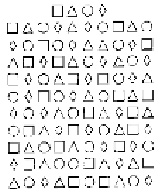 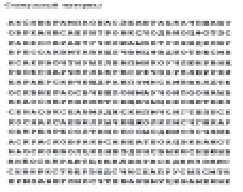 – психотехнические приемы коррекции памяти: графическое изображение понятия; зрительный диктант; «Снежный ком»;– психотехнические приемы коррекции мыслительных операций:«Четвертый лишний» (рис. 2);«Продолжи логический ряд» (рис. 3)Дорисуй девятое» (рис. 4).– Использование пальчиковой гимнастики:гимнастика с учебными предметами 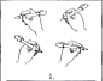 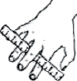 чередование различных позиций 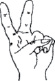 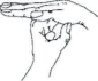 Нейропсихологическая коррекция:– растяжки«Корзиночка». Схватить руками согнутые в коленях ноги за голеностопные суставы. Качаться на животе вперед - назад, направо - налево. По команде ребенок замирает на каком-либо боку.– массаж и самомассаж«Мытье головы» (пальцы слегка расставить и немного согнуть в суставах, кончиками пальцев массировать голову в направлении: 1) ото лба к макушке, 2) ото лба до затылка и 3) от ушей к шее);– дыхательные упражнения«Ветер». На медленном выдохе пальцем или всей ладонью прерывать воздушную струю так, чтобы получился звук ветра, клич индейца, свист птицы.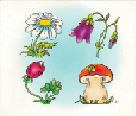 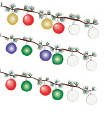 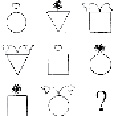 Рис.1 Четвертый лишнийРис. 2 Продолжи логический рядРис.3«Дорисуй девятое»